      РЕШЕНИЕ	         КАРАР№ 187                             с. Большой Шурняк	             от ”18” марта 2020г.О предоставлении отпуска  Мельникову Н.И.        В соответствии со статьей 114 Трудового кодекса Российской Федерации, а также рассмотрев заявление Мельникова Николая Ивановича, главы Большешурнякского  сельского поселения Елабужского  муниципального района, Совет Большешурнякского сельского поселенияРЕШИЛ: 1. Мельникову Николаю Ивановичу, главе Большешурнякского сельского поселения Елабужского муниципального района предоставить часть ежегодного оплачиваемого отпуска продолжительностью 14 календарных дней, с 20 марта 2020 года по 2 апреля 2020 года за период работы с 03.04.2018 г. по 02.10.2018 г.2. Произвести единовременную выплату к отпуску предусмотренную годовым фондом оплаты труда за 2020 год.        3. Контроль за исполнением настоящего решения и право подписи оставляю за собой.Председатель                                                                            Н.И. МельниковСОВЕТ БОЛЬШЕШУРНЯКСКОГОСЕЛЬСКОГО ПОСЕЛЕНИЯ ЕЛАБУЖСКОГО МУНИЦИПАЛЬНОГОРАЙОНАРЕСПУБЛИКИ ТАТАРСТАН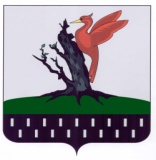 ТАТАРСТАН РЕСПУБЛИКАСЫАЛАБУГА  МУНИЦИПАЛЬ РАЙОНЫ  ОЛЫ ШУРНЯК АВЫЛ ЖИРЛЕГЕ  СОВЕТЫ 